Gray Completes $2.8B Acquisition Of Meredith Stations Gray Television has completed its purchase of Meredith's Local Media Group, making it the second-largest US TV broadcaster by revenue. The cash deal had a total value of $2.8 billion.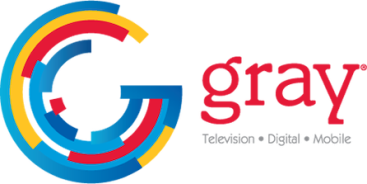 TVNewsCheck (free registration) 12.1.21 https://tvnewscheck.com/business/article/gray-closes-on-meredith-purchase